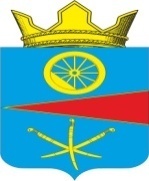 АДМИНИСТРАЦИЯ ТАЦИНСКОГО  СЕЛЬСКОГО ПОСЕЛЕНИЯТацинского  района Ростовской  областиПОСТАНОВЛЕНИЕ30 ноября   2022 г.                          № 292/1                    ст. ТацинскаяВ соответствии с решением Собрания депутатов Тацинского сельского поселения от 13 декабря 2021г. № 21 «Об утверждении Положения о порядке проведения публичных слушаний (общественных обсуждений) по вопросам градостроительной деятельности на территории Тацинского сельского       поселения», на основании заявления гр. Воронцову А.А.  -                                           П О С Т А Н О В Л Я Ю :1. Вынести на обсуждение публичных слушаний проект Постановления Главы Администрации Тацинского сельского поселения «О выдаче           разрешения гр. Воронцову А.А.  на условно разрешенный вид использования земельного участка, расположенного по адресу: Российская Федерация,          Ростовская область, Тацинский р-н, ст. Тацинская, Тацинское сельское          поселение, ст. Тацинская, ул. Халтурина 16» (приложение).2 . Назначить проведение публичных слушаний по проекту муниципального нормативного правового акта Администрации Тацинского сельского          поселения «О выдаче     разрешения гр. Воронцову А.А.  на условно            разрешенный вид использования земельного участка, расположенного по     адресу: Российская Федерация, Ростовская область, Тацинский р-н, ст.         Тацинская, Тацинское сельское поселение, ст. Тацинская, ул. Халтурина 16», в 17-00 часов, 16.12.2022 года, в здании Администрации Тацинского           сельского поселения,по адресу: ст. Тацинская, ул Ленина 49.2. Коллегиальным органом, обеспечивающим проведение публичных слушаний, является постоянно действующая комиссия по землепользованию и застройки.3. Комиссии  по землепользованию и застройки оповестить жителей Тацинского сельского поселения путем публикации в газете «Районные          вести» информации о вопросе,  выносимом на публичные слушания,          инициаторе проведения публичных слушаний, времени и месте их                  проведения, адрес помещения, в котором можно ознакомиться с полной          информацией о подготовке и проведении публичных слушаний, подать          заявку для выступления на публичных слушаниях. 4. Контроль за  исполнением настоящего постановления оставляю за собой.Глава Администрации  Тацинского        сельского  поселения                                                                  А.С. ВакуличПриложение  к постановлению Администрации Тацинского сельского поселенияот ------------2022 г. №--------ПРОЕКТ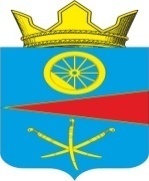 АДМИНИСТРАЦИЯ ТАЦИНСКОГО  СЕЛЬСКОГО ПОСЕЛЕНИЯТацинского  района Ростовской  областиПОСТАНОВЛЕНИЕ---------------2022 г.                          №  ---------                           ст. ТацинскаяРассмотрев заявление гр. Воронцова Александра Александровича,               заключение о результатах публичных слушаний от __________2022 года,                       предоставленные документы, руководствуясь ст. 30 Устава муниципального образования «Тацинское сельское поселение», решением Собрания депутатов Тацинского сельского поселения от 13 декабря 2021 г. № 21 «Об утверждении Положения о порядке проведения публичных слушаний (общественных                  обсуждений) по вопросам градостроительной деятельности на территории Тацинского сельского поселения» и в соответствии со ст. 39                                         Градостроительного кодекса РФ, Решением Собрания депутатов Тацинского сельского поселения «Об утверждении Правил землепользования и застройки Тацинского сельского поселения Тацинского района Ростовской области» от 26.12.2019 года № 151,-                                           П О С Т А Н О В Л Я Ю :1. Предоставить  Воронцову Александру Александровичу:- разрешение на условно разрешенный вид использования земельного участка -   «Ремонт автомобилей»  для земельного участка КН 61:38:0010166:21, общей площадью 465 кв.м.,  по адресу: Российская         Федерация, Ростовская область, Тацинский р-н, ст. Тацинская, Тацинское сельское  поселение,  ст. Тацинская, ул. Халтурина 16,    функциональная   зона в соответствии с Правилами землепользования и         застройки           Тацинского сельского поселения Тацинского района Ростовской области:  Зона общественно-делового назначения (ОД),  принадлежащего  гр.            Воронцову Александру Александровичу  на праве собственности (на            основании:  Выписки из ЕГРН от 31.10.2022 года № КУВИ-001/2022-192451969)  разрешенный вид использования - «для ведения личного          подсобного  хозяйства».2. Обязать гр. Воронцова Александра Александровича внести              изменения в учетную   документацию.3. Контроль за исполнением данного постановления оставляю за собой.Глава Администрации  Тацинского  сельского  поселения                                       А.С. Вакулич О назначении публичных слушаний по проекту постановления Главы Администрации Тацинского сельского поселения «О выдаче разрешения гр. Воронцову А.А. на условно разрешенный вид использования земельного участка, расположенного по адресу: Российская Федерация, Ростовская область, Тацинский р-н, ст. Тацинская, Тацинское сельское поселение, ст. Тацинская, ул. Халтурина 16»«О выдаче разрешения гр. Воронцову А.А.  на условно разрешенный вид использования       земельного          участка, расположенного по                           адресу: Российская Федерация, Ростовская      область, Тацинский р-н, ст. Тацинская,           Тацинское сельское              поселение, ст.     Тацинская, ул.         Халтурина 16 ».